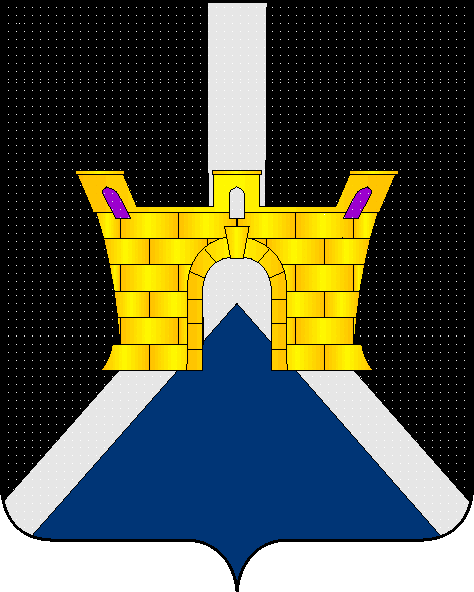 АДМИНИСТРАЦИЯ  ЛЕНИНСКОГО СЕЛЬСКОГО ПОСЕЛЕНИЯУСТЬ-ЛАБИНСКОГО  РАЙОНА П О С Т А Н О В Л Е Н И Еот  12.05.2021г.										№ 34хутор БезлесныйО внесении изменений в постановление администрации Ленинского сельского поселения от 15 марта 2021 года № 13 «Об определении мест, предназначенных для выгула домашних животных на территории Ленинского сельского поселения Усть-Лабинского района» В целях приведения в соответствие с частью 6 статьи 13 Федерального  закона от 27.12.2018 № 489-ФЗ «Об ответственном обращении с животными и о внесении изменений в отдельные законодательные акты Российской Федерации», Закона Краснодарского края от 02.12.2004 года № 800-КЗ «О содержании и защите домашних животных в Краснодарском крае», Уставом Ленинского сельского поселения Усть-Лабинского района п о с т а н о в л я ю:Пункт  4 постановления администрации Ленинского сельского поселения от 15 марта 2021 года № 13 «Об определении мест, предназначенных для выгула домашних животных на территории Ленинского сельского поселения Усть-Лабинского района» изложить в новой редакции:«4. Выгул потенциально опасной собаки без намордника и поводка независимо от места выгула запрещается, за исключением случаев, если потенциально опасная собака находится на огороженной территории, принадлежащей владельцу потенциально опасной собаки на праве собственности или ином законном основании. О наличии этой собаки должна быть сделана предупреждающая надпись при входе на данную территорию».2.	 Общему отделу администрации Ленинского сельского поселения Усть-Лабинского района (Пулека) обнародовать  настоящее постановление и разместить на официальном сайте администрации Ленинского сельского поселения Усть-Лабинского района в сети «Интернет».3.	 Контроль за выполнением настоящего постановления оставляю за собой.4.	Постановление вступает в силу со дня его обнародования.Глава Ленинского сельского поселенияУсть-Лабинского района							В.П. Авджян